1. DemografiaZgodnie z danymi ewidencji ludności Urzędu Miasta i Gminy Żarki, w Gminie Żarki na dzień 31 grudnia 2019 roku zameldowanych było 8.436 osób, z czego w mieście Żarki 4.575 (na pobyt stały: 4.475, na pobyt czasowy: 100), a na terenie wiejskim – 3.861 (na pobyt stały: 3.752, na pobyt czasowy: 109).Dla porównania - na koniec 2018 roku zameldowane były 8.462 osoby, z czego w mieście Żarki – 4.611 osób, a na obszarze wiejskim Gminy – 3.851 osób.Z ogólnej liczby mieszkańców Gminy Żarki - 4.297 to kobiety, a 4.139 to mężczyźni.Z powodu zgonu, w 2019 roku Gminie ubyło 110 mieszkańców (w 2018 roku - 98), natomiast w urodziło się 76 dzieci (podobnie jak w 2018 roku).Jeśli chodzi o liczbę osób w podstawowych przedziałach wiekowych, na koniec 2019 roku:- w grupie dzieci w wieku szkolnym 0-14 lat było 1.308 osób,- w grupie 15-65 lata (czyli w wieku produkcyjnym) było 5.738 osób ,- w grupie seniorów, czyli 66 lat i powyżej – 1.390 osób.W Urzędzie Stanu Cywilnego w Żarkach w 2019 roku zarejestrowano 64 małżeństwa – z czego 15 to śluby cywilne ( 1 ceremonia odbyła się poza lokalem USC).Jak w poprzednich latach, tak w roku ubiegłym większość ślubów konkordatowych udzielono w Sanktuarium Matki Bożej Leśniowskiej słynącym z niepowtarzalnego uroku. Sakramentalne "tak" mówią tu sobie niejednokrotnie pary przybywające z odległych miejsc w Polsce.Wieloletnią tradycją w naszej Gminie jest uroczyste honorowanie par medalem "Za Długoletnie Pożycie Małżeńskie" przyznawanym przez Prezydenta RP. W 2019 roku medale przyznane zostały 18 parom małżeńskim zamieszkującym na terenie Gminy Żarki.Bardzo miłą, chociaż bardzo rzadką uroczystością było w 2019 roku uhonorowanie mieszkanki Żarek z okazji jej 100-letniej rocznicy urodzin.2. Kultura i TurystykaW skład Miejsko-Gminnego Ośrodka Kultury w Żarkach wchodzą: budynek Domu Kultury w Żarkach i świetlice w Gminie Żarki. Przy Domu Kultury działa 11 świetlic w: Zaborzu, Ostrowie, Przybynowie, Wysoce Lelowskiej, Kotowicach, Jaworzniku, Zawadzie, Suliszowicach, Jaroszowie i Czatachowie oraz Świetlica Środowiskowa w Żarkach.  Budynki samodzielnie prowadzone przez MGOK to: budynek Domu Kultury w Żarkach, Świetlica w Wysokiej Lelowskiej, Świetlica w Suliszowicach, Świetlica w Jaroszowie. Każda placówka jest dostosowana do potrzeb osób z niepełnosprawnościami.        Przy Domu Kultury w Żarkach działały w 2019 roku zespoły śpiewacze i koła zainteresowań: Koło Sprawnych Rąk,  Teatr Odważni, Klub Seniora „Barwy Jesieni”, zajęcia plastyczne, Ognisko Baletowe, taniec break dance, nauka śpiewu, nauka języka angielskiego, nauka gry na instrumentach, zajęcia jogi.W strukturę MGOK w Żarkach wpisują się również grupy: Związek Emerytów i Rencistów w Żarkach, Obywatelski Komitet Pamięci Narodowej w Żarkach,  Klub Seniora „Barwy Jesieni”, Koło Związku Pszczelarzy, Punkt Informacji Turystycznej w Żarkach.W świetlicach wiejskich działają również zespoły śpiewacze: Wysoczanki (Świetlica Wysoka Lelowska), Kłos (Świetlica Jaworznik), Ostrówiolinki (Świetlica Ostrów).Zespoły reprezentują gminę na różnych konkursach i przeglądach.Zorganizowano między innymi imprezy i uroczystości w 2019 roku:Spotkania z historią z Panem Krzysztofem Tabaką, Wielka Orkiestra Świątecznej PomocyAkcja Zima z Domem Kultury, Bieg Charytatywny w Jaroszowie, Kino – seanse filmowe,  Gminny Konkurs Recytatorski, Eliminacje gminne do konkursu „Nasz Talent”, Wernisaż wystawy malarskiej Marcina Guzy, Bieg Jurajskich Ścieżek – pomoc  w organizacji, Uroczystości związane z obchodami 3 Maja w Żarkach, Kupiecki Sąsiek, Msza św. przy ruinach kościoła św. Stanisława, Piknik Rodzinny z okazji Dnia Dziecka, Premiera Teatru Odważni  – spektakl teatralny „Dwa serca”, „Przystojny siostrzeniec”, „Dwa serca bis”, uroczyste koncerty podopiecznych Ogniska Baletowego w Żarkach, MTB Bike Atelier Maraton – pomoc w organizacji,  akcja Lato w Mieście, spektakl dla dzieci „Detektyw Zagadka na tropie”, koncert „Bal na Parostatku” i „Arabska Noc” na Starym Rynku w Żarkach, Noc Rozmaitości na Targowisku Miejskim w Żarkach, udział zespołów w Dożynkach Powiatowych, Święto Juromania 2019 – w tym koncert Artura Andrusa,  uroczystości z okazji 11 Listopada, spotkanie „Pierwszy Błogosławiony Archidiecezji Częstochowskiej Ludwik Roch Gietyngier”, jubileusz Związku Emerytów w Żarkach, występ Ogniska Baletowego z Żarek w MDK Myszków „Śpiąca Królewna”, bajka "Świąteczne czary mary..." połączona z  uroczystym odpaleniem choinki, spotkanie wigilijne dla osób starszych i samotnych – współorganizacja, Sylwester pod Gwiazdami.Budżet na rok 2019 – dotacja Gminy Żarki 690 000,00 zł, dochody własne 46 872,31 zł.W dochodach własnych ujęta została dotacja na organizację Juromanii w Żarkach(20 000,00 zł)W 2019 r. Muzeum w Starym Młynie odwiedziło 20 003 turystów, obrót wyniósł 257 418, 10 w skali całego roku. Dochód wzrósł o 4 451,90 zł w porównaniu do 2018r., mimo zmniejszenia liczby turystów o 1 747 osób. Spadki zanotowano kwietniu czerwcu, wrześniu i październiku. Niestety,  niestabilna sytuacja w oświacie – strajk wiosenny 2019r., zmiany z dnia na dzień np. w zakończeniu roku szkolnego w czerwcu, czy zmiany organizacyjne w szkołach - zlikwidowane gimnazja w 2019r., które powodują zawirowania w systemie edukacji, a w następstwie obija się to na liczbie wyjazdów szkolnych. Ruch turystyczny w Starym Młynie w latach 2018 i 2019 wg miesięcy:Wysokość obrotu w poszczególnych miesiącach w 2018 oraz 2019 rokuW 2019 roku w Starym Młynie było 308 grup zorganizowanych, w tym 197 grup w pakiecie z innymi atrakcjami. Natomiast wizytę tylko w Starym Młynie wybrało 109 grup.  Łącznie w 2019 r. wśród grup zorganizowanych było 11 070 osób (55%) natomiast indywidualnie 8 933 turystów (45%).Podział odwiedzających według organizacji wyjazdu: grupy zorganizowane oraz turyści indywidualniCharakterystyka grup zorganizowanychWśród grup zorganizowanych, które odwiedziły Stary Młyn najwięcej stanowiły grupy szkolne - aż 72 % . Na drugim miejscu znalazły się przedszkola 10 %. Seniorzy  stanowili 4 % wszystkich grup zorganizowanych. Turyści odwiedzający Stary Młyn wg  miejsca zamieszkaniaWśród wszystkich odwiedzających w 2019 r. Stary Młyn tylko 4% stanowili mieszkańcy Żarek i okolic, a 38% odwiedzających to mieszkańcy woj. śląskiego, turyści z innych województw stanowili 55%, natomiast turyści zagraniczni stanowili 3% wszystkich odwiedzających. Biorąc pod uwagę turystów tylko z woj. śląskiego największą liczbę osób stanowili turyści z regionu aglomeracji śląskiej  (43%), drugie miejsce  stanowi region północny (Częstochowa, Kłobuck, Lubliniec) - 30%.  Turyści pochodzący z miast Rybnik, Żory, Pszczyna, Racibórz, Wodzisław, Bielsko-Biała, Cieszyn, Żywiec czyli zamieszkujący region południowy stanowili 17% odwiedzających w skali całego województwa. Natomiast mieszkańcy Żarek i okolic to 10% odwiedzających.Geograficzne zróżnicowanie wśród odwiedzających - wg województw  Największą grupę  odwiedzających Stary Młyn w 2019 r. stanowili mieszkańcy: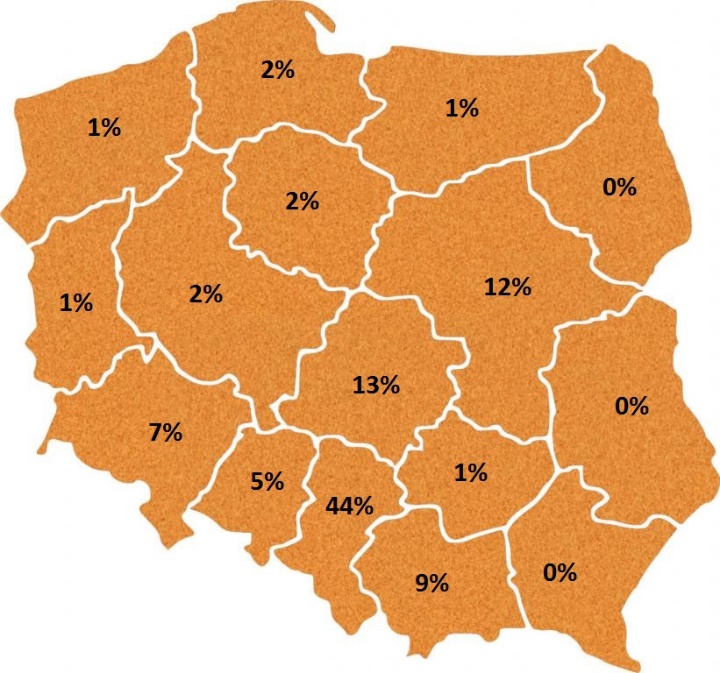 - woj. śląskiego - aż 44 %
- woj. łódzkie (13 %)
- woj. mazowieckie (12 %), 
- woj. małopolskie (9 %), 
- woj. dolnośląskie (7 %)
- woj. opolskie (5 %).  Organizacja imprez i wydarzeń w 2019 roku:- Nagranie materiału do Aktualności oraz Teleexpresu - Wystawa Rowery Dziadka Wojtka (styczeń 2019)- Nagranie audycji radiowej o Wystawie Rowery Dziadka Wojtka (styczeń 2019)- Wizyta mieszkańców z terenów  rewitalizacji na Wystawie Rowery Dziadka Wojtka (luty 2019)- Udział w Akcji „Polska zobacz więcej weekend za pół ceny”- 15-17.03.2019- Wizyta studyjna z Centrum Rozwoju Inicjatyw Społecznych CRIS (marzec 2019)- Wizyta studyjna urzędników z Pilicy (kwiecień 2019)- Konferencja z Partnerstwa Północnej Jury  (kwiecień 2019)- Wizyta uczestników Pierwszego Turystycznego Rajdu Mini i Parady Mini (maj 2019)- Industriada – 08.06.2019- Wizyta pracowników Ministerstwa Sportu i Turystyki w ramach Marki Turystyczne (sierpień 2019)- Spotkania Seniorów z Żareckiego Klubu Seniora- przygotowanie pracy o Muzeum na zajęcia komputerowe (sierpień 2019)- Nagranie programu i filmów promocyjnych TV Orion  (wrzesień 2019)- Audyt ze Szlaku Zabytków Techniki, podczas którego Stary Młyn zdobył 73 punkty na 81 możliwych (wrzesień 2019)JUROMANIA  21.09.2019- Jubileusz Par- 23.09.2019- Zlot samochodów marki Volkswagen (wrzesień 2019)- Wizyta uczestników delegacji z Trójkąta Weimarskiego (wrzesień 2019)- Nagranie audycji dla Radia Wieluń (październik 2019)- Wizyta Dyrektorów Domów Kultury z Żywiecczyzny oraz pracowników Punktów Informacji Turystycznej (listopad 2019)- Udział w Akcji „Polska zobacz więcej weekend za pół ceny” 22-24.11.2019- Przygotowanie Andrzejek dla szkół jako dodatkowa oferta realizowana w godzinach wieczornych, połączona z nocnym zwiedzaniem Muzeum oraz prezentacją o tradycjach Andrzejkowych i Katarzynkowych wraz z wróżbami (listopad 2019)- Specjalna oferta na Mikołajki z quizem i prezentacją Mikołaj w Europie (grudzień 2019)Organizacja spotkań z branżą turystyczną  oraz działania promocyjne:- Wizyta  studyjna blogerów  2 plus 3 (styczeń 2019)- Wizyta blogerów- mynaszlaku.pl (styczeń 2019)- Podjęcie współpracy z Informatorem Turystycznym Na wypad- dystrybuowanym po woj. śląskim, opolskim, małopolskim i dolnośląskim (marzec 2019)- Wizyta studyjna z  portalu Rodzinny wyjazd (kwiecień 2019)- Nawiązanie współpracy z Leśną Radością w Jastrzębiu koło Poraja (lipiec 2019)- Nawiązanie współpracy z Hotelem Kmicic oraz większymi agroturystykami na terenie gminy Janów ( lipiec 2019)- Podjęcie współpracy z portalem dla nauczycieli Oficyna Lex (sierpień 2019)- Nawiązanie współpracy z Sokolim Ranczem (sierpień 2019)- Nawiązanie współpracy oraz stworzenie wspólnej oferty z Zagrodą Jurajski Koziołek w Poraju (sierpień 2019)- Powstanie nowego katalogu Przygoda na Jurze wycieczki 2020- współpraca z innymi podmiotami turystycznymi  (październik 2019)- Wizyta studyjna biura podróży Polan Travel (grudzień 2019)- Wizyta studyjna Biura Podróży przywożącego do Polski grupy  dzieci i młodzieży z Chin (grudzień 2019)Udział w wydarzeniach organizowanych przez inne instytucje:- Śląski Festiwal Nauki w Katowicach - (styczeń 2019)- Udział w Targach dla Seniorów w Gliwicach - przygotowane specjalne promocyjne pakiety na okres jesień zima, skierowane pod grupy seniorów ( październik 2019)Wystawy czasowe:- Wystawa zimowa:  „Rowery Dziadka Wojtka”- wystawa Wojciecha Mszycy- Wystawa wakacyjna: Wystawa Zabawek z kolekcji  Tomasza TwardowskiegoAkcje promocyjne i oferty specjalne:- Promocja na Dzień Babci i Dziadka- Akcja „Polska zobacz więcej weekend za pół ceny”- 15-17.03.2019 oraz  22-24.11.2019 - wstęp 50%- Specjalna oferta z okazji Świąt Wielkanocnych z prezentacją oraz quizem- Industriada 08.06.2019 wszystkie atrakcje za darmo- Juromania - 21.09.2019 za darmo- Promocja dla szkół z gminy Żarki- cały rok-  wejście 50%- Wstęp wolny dla dzieci biorących udział w zajęciach wakacyjnych MGOK w Żarkach - Przygotowanie Andrzejek dla szkół jako dodatkowa oferta w godzinach wieczornych, połączona z nocnym zwiedzaniem oraz prezentacją o tradycjach andrzejkowych i katarzynkowych wraz z wróżbami- Specjalna oferta na Mikołajki z quizem i prezentacją Mikołaj w Europie Liczba miejsc noclegowych: W 2019 r. ogólna liczba obiektów noclegowych zwiększyła się z 29 na 31 w porównaniu do roku poprzedniego. Uruchomiono agrogospodarstwo Zagroda pod Klonami w Czatachowie oraz obiekt hotelowy kategoria cztery gwiazdki  Jurajski Kryształ w Zaborzu. Liczba miejsc noclegowych całorocznych zwiększyła się z 430 na 498. 3. Oświata Sieć szkółGmina prowadziła przedszkole, 4 szkoły podstawowe i gimnazjum(do 31.08.2019)Przedszkole Publiczne w Żarkach z oddziałem w Kotowicach, ul. Wierzbowa Szkoła Podstawowa im. Wł. Szafera w Żarkach, ul. Częstochowska 61 i ul. Ofiar Katynia 9Szkoła Podstawowa im. Integracji Europejskiej w Przybynowie, ul. Szkolna 2Szkoła Podstawowa im. Jana Pawła II w Jaworzniku, ul. Szkolna 35Szkoła Podstawowa im. 11 Listopada w Zawadzie, Zawada 55Gimnazjum im. Jana Pawła II w Żarkach, ul. Ofiar Katynia 9a także Klub Dziecięcy w Żarkach ul. Ofiar Katynia 9Dowozy do szkół.Koszt dowozu dzieci w roku 2019 to  13829,66 zł miesięcznie. Dowóz organizowała firma Mat Bus z ŻarekIlość uczniów - ilość oddziałów.Porównawczą ilość dzieci w szkołach przedstawiają poniższe tabeleEgzamin gimnazjalnyliczba zdających - 85
j. polski – 59,49%
historia, wos – 52,21%
matematyka – 35,20%
przedmioty przyrodnicze – 44,07%
j. angielski - 67 – 59,34%
j. niemiecki - 18 – 37,94%Egzamin ósmoklasistyLiczba zdających – 80j. polski - 61,08%matematyka – 42,60%j. angielski – 51,83%NauczycieleW roku szkolnym 2018/2019 odbyły się  dwa egzaminy na nauczyciela mianowanego.Gmina Żarki na podstawie art. 30a Karty nauczyciela wypłaciła nauczycielom dodatek wyrównawczy:Nauczyciele mianowani – 3868,87 złStypendium, wyprawka szkolna i młodociani pracownicy89 uczniów otrzymało stypendium szkolne o charakterze socjalnym na kwotę 147740,00 złWyprawkę szkolną otrzymało 8 uczniów na 2667,15 złDarmowe podręczniki  na kwotę 90765,24 zł3 pracodawców złożyło wniosek o refundacje kosztów kształcenia młodocianego pracownika na kwotę 153199,43 zł.Aktywna tablica SP Jaworznik 17500,00 zł4. Bezpieczeństwo i ochrona zdrowia1) Ochrona przyrodyW 2019 roku przeprowadzono następujące czynności z zakresu ochrony środowiska: - Przyjęto 92 zgłoszenia usunięcia drzew z terenu całej gminy na łączną ich liczbę 1107 szt. - Wydano 1 sprzeciw w sprawie usunięcia jednego drzewa. - Przeprowadzono 8 postępowań o udzielenie zezwolenia na usunięcie łącznie 23 szt. drzew. - Przeprowadzono 2 postępowania dot. samowolnego usunięcia drzew.  - Uzyskano 9 zezwoleń na usunięcie 15-szt. drzew gminnych.   - Przyjęto zgłoszenie 4- ch przydomowych oczyszczalni ścieków. - Przeprowadzono 1 postępowanie w sprawie decyzji środowiskowej, w wyniku którego         wydano decyzję umarzającą. - Wydano dwie opinie w sprawie decyzji środowiskowych. - Wystąpiono do Wojewódzkiego Inspektoratu Inspekcji Handlowej w Katowicach  o        przeprowadzenie  kontroli jakości paliw stałych oferowanych do sprzedaży w składach        węglowych na  terenie tut. gminy.  - Wydano trzy zezwolenie na opróżnianie zbiorników bezodpływowych. - Wydano 31 decyzji w sprawie częściowego zwolnienia z opłaty za odprowadzanie odpadów       komunalnych.- Przeprowadzono postępowanie i wydano decyzję nakazującą usunięcie odpadów z 2 działek położonych  w Żarkach oraz 1 działki położonej w Jaroszowie- Wzywano do usunięcia odpadów z czternastu  miejsc nie przeznaczonych do składowania ich- Wprowadzono 8 zmian w prowadzonym Rejestrze Działalności Regulowanej w zakresie        odpadów komunalnych.- Wraz  z pracownikami Straży Miejskiej w Żarkach przeprowadzano kontrolę  na 6 posesjach   w zakresie spalania  odpadów w piecach, pozostałości roślinnych na powierzchni terenu oraz w   zakresie realizacji uchwały antysmogowej.      - Przeprowadzono dwie kontrole z zakresu czystości i porządku na nieruchomościach prywatnych  na skutek interwencji sąsiadów.- W związku z pismem Komendy Powiatowej Policji w Myszkowie przeprowadzono czynności       wyjaśniające na  1  nieruchomości - Przeprowadzono czynności wyjaśniające dotyczące wniosku o odszkodowanie za zalanie 1      nieruchomości. - Wydano 1 opinię do zezwolenia Starosty Myszkowskiego na zbieranie odpadów na działce        położonej w Żarkach.- Udostępniono informację o środowisku i jego ochronie w sąsiedztwie linii kolejowej nr 4 CMK.- Udostępniono 5  informacji publicznych. - Wystąpiono do Urzędu Marszałkowskiego  w Katowicach z wnioskiem o informację publiczną  w  zakresie wniosku  w sprawie zmiany  pozwolenia zintegrowanego. - Wypełniono ankietę  Urzędu Marszałkowskiego  w Katowicach na temat uchwały       antysmogowej. - Wystąpiono do Państwowego Gospodarstwa Wodnego  Wody Polskie o przeprowadzenia prac oczyszczenia koryta rzeki Leśniówki.- Dokonano analizy obszaru aglomeracji Żarki .- Wydano opinię dla projektu aktualizacji Planu Gospodarki Odpadami Dla Województwa       Śląskiego na lata 2016-2022.- Ogłoszono nabór wniosków i przeprowadzono procedurę z zakresie udzielenia dotacji na       demontaż , transport i utylizację wyrobów zawierających azbest z udziałem środków       Wojewódzkiego Funduszu Ochrony Środowiska w Katowicach. - Wykonano sprawozdanie Gminy Żarki z realizacji Krajowego Programu Oczyszczania       Ścieków Komunalnych  w 2018r. - Wykonano sprawozdanie Gminy Żarki dotyczące obiektów małej retencji za 2018r..- Wykonano sprawozdanie Gminy Żarki w zakresie realizacji programu ochrony powietrza w       2018r..- Wykonano sprawozdanie Gminy Żarki za 2018r. w zakresie postępów realizacji działań      zawartych w Planach  Gospodarowania Wodami  Na Obszarach Dorzeczy , Planach Zarządzania  Ryzykiem Powodziowym i Krajowym Programie Ochrony Wód Morskich.   - Wykonano  sprawozdania Gminy Żarki do Głównego Urzędu Statystycznego za 2018r.;  SG01- 2 /m, SG01-2 /w, G-02B.  - Przekazano do Urzędu Marszałkowskiego w Katowicach wykaz wprowadzonych zmian w      2018r. w prowadzonym Rejestrze  Działalności Regulowanej. - Wydano informację o realizacji w 2018r. inicjatyw proekologicznych  programu ochrony       środowiska dla powiatu  na lata 2016 -2019 z uwzględnieniem perspektywy  na lata 2020-2023. - Wydano opinię  dla projektu uchwały w sprawie programu ochrony powietrza dla strefy śląskiej mającego na celu osiągniecie poziomów dopuszczalnych dwutlenku siarki w powietrzu. - Sporządzono raport Gminy Żarki  do Krajowej Bazy o Emisjach Gazów Cieplarnianych       ( KOBIZE)  za 2018r..- Dokonywano aktualizacji danych w Publicznie dostępnym wykazie danych – EKOportal. - Przeprowadzono prace pielęgnacyjne w obrębie korony drzewa rosnącego na działce Gminy  Żarki przy muzeum w Żarkach .- Przeprowadzono czynności na rzecz ochrony walorów krajobrazowych w obrębie wzgórza         „Parchowotka” w Żarkach . Walory te zostały naruszone przez wykonanie prac na działce tj. budowy fundamentów wykonanie ziemnych oraz rozpoczęcie budowy ogrodzenia .2) straż miejskaObsada Straży Miejskiej w Żarkach jest 2-osobowa tj. Komendant Straży oraz starszy strażnik.Działanie Straży miejskiej w podziale na rodzaje wykroczeń.3)Straż pożarnaW gminie Żarki funkcjonuje 7 jednostek ochotniczych straży pożarnych. Wszystkie jednostkisą zarejestrowane w Krajowym Rejestrze Sądowym. OSP Żarki i OSP Jaworznik sązarejestrowane również w Krajowym Systemie Ratownictwa Gaśniczego.Na terenie gminy Żarki funkcjonuje samodzielny publiczny zakład opieki zdrowotnej pod nazwą Aktywne Centrum Zdrowia. Na dzień 31 grudnia 2019 jednostka zatrudniała 19 pracowników w tym 6 lekarzy, 11 pielęgniarek, 1 położną, palacza, konserwatora i głównego księgowego.W SP ZOZ-ie funkcjonuje Ambulatoryjna Opieka Specjalistyczna, w której wykonuje sięświadczenia w poradniach:-  Diabetologicznej- Neurologicznej- Okulistycznej- Dermatologicznej- Ginekologiczno – Położniczej.5. Mienie i gospodarka komunalna1) Zasoby mieszkanioweNa dzień 31 grudnia 2018r. w zasobie mieszkaniowym Gminy Żarki znajdowały się 42 mieszkania, w tym 12 mieszkań socjalnych.Mieszkaniowy zasób mieszkaniowy gminy obejmował następujące mieszkania:- przy ul. Częstochowskiej 61 w Żarkach - w budynku znajdują się 4 mieszkania,o powierzchni: 36,02m2, 57,89m2, 36,02m2, 36,82m2(łączna powierzchnia mieszkań:166,75m2), o przeciętnej liczbie izb - 2;- przy ul. Steinkellera 3 w Żarkach - w budynku znajdują się 2 mieszkania, o powierzchni: 25,02m2 32,12m2, (łączna powierzchnia mieszkań: 57,14m2), o przeciętnej liczbie izb - 2;- przy ul. Szkolnej 4 w Przybynowie - w budynku znajdują się 3 mieszkania, o powierzchni:51,1m2, 51,1m2, 47,68m2(łączna powierzchnia mieszkań w tym budynku to 149,88 m2), o przeciętnej liczbie izb - 2;- Jaroszów 42 - w budynku znajduje się 1 mieszkanie, o powierzchni: 38,3m2, dwuizbowe,- przy ul. Szkolnej 35 w Jaworzniku - w budynku znajduje się 1 mieszkanie, o powierzchni:51,67 m2, trzyizbowe;- przy ul. Szkolnej 1 w Ostrowie - w budynku znajduje się 1 mieszkanie, o powierzchni:20,97m2, jednoizbowe,- przy ul. Leśniowskiej 18 w Żarkach - w budynku znajdują się 2 mieszkania, o powierzchni: 36m2, 39m2 (łączna powierzchnia mieszkań w tym budynku to 75 m2), o przeciętnej liczbie izb – 2);- przy ul. Leśniowskiej 61 w Żarkach - w budynku znajdują się 3 mieszkania, o powierzchni: 63m2, 63m2, 28m2(łączna powierzchnia mieszkań w tym budynku to 154 m2), o przeciętnej liczbie izb - 3;- przy ul. Berka Joselewicza 11 w Żarkach - w budynku znajdują się 4 mieszkania, opowierzchni: 32m2, 36m2, 32m2, 18m2( łączna powierzchnia mieszkań w tym budynku to 118m2), o przeciętnej liczbie izb - 2;- przy ul. Wierzbowej 8 w Żarkach - w budynku znajduje się 1 mieszkanie, o powierzchni: 42,8m2, trzyizbowe;- przy ul. Piłsudskiego 38 w Żarkach - w budynku znajdują się 2 mieszkania, o powierzchni: 88m2, 79m2, (łączna powierzchnia mieszkań w tym budynku to 167m2), o przeciętnej liczbie izb - 4;- przy ul. Topolowej  1 w Żarkach - w budynku znajduje się 11 mieszkań, o powierzchni: 21m2, 54m2, 18m2, 18m2, 18m2, 18m2, 59m2, 18m2, 18m2, 18m2, 36m2, ( łączna powierzchnia mieszkań w tym budynku to 296m2), o przeciętnej liczbie izb - 1;-przy ul. Topolowej  3 w Żarkach - w budynku znajduje się 7 mieszkań, o powierzchni: 32m2,32m2, 32m2, 32m2, 32m2, 32m2, 32m2, ( łączna powierzchnia mieszkań w tym budynku to 224m2), o przeciętnej liczbie izb - 2;Łącznie w zasobie gminy znajdowało się na dzień 1 stycznia 2019r. – 42 mieszkania. Przeciętna powierzchnia użytkowa mieszkania wynosiła 37,18m2, w przeliczeniu na 1 mieszkańca 16,97m2. W 2019r. w budynkach wchodzących w skład mieszkaniowego zasobu Gminy Żarki zostały zakończone następujące inwestycje pn.:- „Przebudowa wraz ze zmianą sposobu użytkowania budynku po dawnej szkole podstawowej na socjalne lokale mieszkalne w miejscowości Wysoka Lelowska Gmina Żarki wraz z zagospodarowaniem terenu”  - zakres prac obejmował pomieszczenia wewnętrzne, elewację, instalacje oraz zagospodarowanie terenu. Obiekt poddany został termomodernizacji oraz zakupione zostało podstawowe wyposażenie mieszkań. W sąsiedztwie obiektu zbudowano boisko wielofunkcyjne wraz z elementami małej architektury rekreacyjnej. Powstało 9 socjalnych lokali mieszkalnych. - „Termomodernizacja komunalnych budynków mieszkalnych w Gminie Żarki” – obejmowała termomodernizacje trzech budynków mieszkalnych wielorodzinnych wraz z wymianą instalacji elektrycznej oraz budową nowej wewnętrznej instalacji gazowej. Budynki mieszczą się w Żarkach przy ul. Leśniowskiej 61, przy ul. Berka Joselewicza 11 oraz w Przybynowie przy ul. Szkolnej 4,- „Odnowa Topolowa! Rewitalizacja przestrzeni miejskiej przy ul. Topolowej w Żarkach Gmina Żarki” -  obejmowała rozbudowę oraz przebudowę dwóch budynków mieszkalnych wielorodzinnych oraz dwóch budynków gospodarczych. Do obiektów zaprojektowano drogę wewnętrzną wraz z parkingiem dla samochodów osobowych w tym, dla osób niepełnosprawnych. Przyłącza i instalacje w budynkach: przyłącze wody, przyłącze elektroenergetyczne, przyłącze kanalizacji sanitarnej, odprowadzanie wód opadowe z dachów i terenów utwardzonych na tereny biologicznie czynne w zakresie terenu objętego inwestycją. W wyniku przeprowadzonych zadań inwestycyjnych zmieniła się powierzchnia lokali mieszkalnych.Wyburzono budynek mieszkalny w Jaroszowie 42, w który znajdowało się jedno mieszkanie komunalne. Najemca otrzymał inny lokal mieszkalny.Po zwolnieniu lokalu mieszkalnego w pawilonie sportowym przy ul. Steinkellera 3 w Żarkach otrzymał on inne przeznaczenie.Na dzień 31 grudnia 2019r. w  zasobie mieszkaniowym Gminy Żarki znajdowało się 49 mieszkań, w tym 21 mieszkań socjalnych.- przy ul. Częstochowskiej 61 w Żarkach - w budynku znajdują się 4 mieszkania, o powierzchni: 36,02m2, 57,89m2, 36,02m2, 36,82m2(łączna powierzchnia mieszkań:166,75m2), o przeciętnej liczbie izb - 2;- przy ul. Steinkellera 3 w Żarkach - w budynku znajduje się 1 mieszkanie, o powierzchni: 32,12m2, dwuizbowe;- przy ul. Szkolnej 4 w Przybynowie - w budynku znajdują się 4 mieszkania, o powierzchni:51,1m2, 51,2m2, 22,18m2, 22,18m2(łączna powierzchnia mieszkań w tym budynku to 146,66 m2), o przeciętnej liczbie izb - 2;- przy ul. Szkolnej 35 w Jaworzniku - w budynku znajduje się 1 mieszkanie, o powierzchni: 51,67 m2, trzyizbowe;- przy ul. Szkolnej 1 w Ostrowie - w budynku znajduje się 1 mieszkanie, o powierzchni: 20,97m2, jednoizbowe,- przy ul. Leśniowskiej 18 w Żarkach - w budynku znajdują się 2 mieszkania, o powierzchni: 36m2, 39m2 (łączna powierzchnia mieszkań w tym budynku to 75 m2), o przeciętnej liczbie izb – 2;- przy ul. Leśniowskiej 61 w Żarkach - w budynku znajdują się 3 mieszkania, o powierzchni: 66,6m2, 63m2, 28m2(łączna powierzchnia mieszkań w tym budynku to 157,6 m2), o przeciętnej liczbie izb - 3;- przy ul. Berka Joselewicza 11 w Żarkach - w budynku znajdują się 4 mieszkania, o powierzchni: 29,55m2, 36m2, 29,18m2, 18m2(łączna powierzchnia mieszkań w tym budynku to 112,73m2), o przeciętnej liczbie izb - 2;- przy ul. Wierzbowej 8 w Żarkach - w budynku znajduje się 1 mieszkanie, o powierzchni: 42,8m2, trzyizbowe;- przy ul. Piłsudskiego 38 w Żarkach - w budynku znajdują się 2 mieszkania, o powierzchni: 88m2, 79m2, (łączna powierzchnia mieszkań w tym budynku to 167m2), o przeciętnej liczbie izb - 4;- przy ul. Topolowej  1 w Żarkach - w budynku znajduje się 11 mieszkań, o powierzchni: 29m2, 58m2, 21,20m2, 21,30m2, 22,60m2, 22,10m2, 65,50m2, 22m2, 21,9m2, 21,8m2, 44,6m2, ( łączna powierzchnia mieszkań w tym budynku to 351,80m2), o przeciętnej liczbie izb - 1;-przy ul. Topolowej  3 w Żarkach - w budynku znajduje się 6 mieszkań, o powierzchni: 37m2,37,5m2, 36,2m2, 68,7m2, 36,6m2, 36,8m2, ( łączna powierzchnia mieszkań w tym budynku to 252,80m2), o przeciętnej liczbie izb - 2;- przy ul. Częstochowskiej  95 w Wysoce Lelowskiej - w budynku znajdują się 9 mieszkań,o powierzchni: 46,67m2, 67,96m2, 39,35m2, 45,07m2, 26,84m2, 39,03m2, 51,11m2, 39,49m2, 45,01m2(łączna powierzchnia mieszkań w tym budynku 400,52m2) , o przeciętnej liczbie izb -2;W 2019r.  Gmina Żarki wypłaciła dodatki mieszkaniowe na łączną kwotę 19 412,91 zł, w tym w zasobie gminnym 11 073,18 zł. Beneficjentami dodatku było 17 gospodarstw domowych, w tym 6 gospodarstw w zasobie gminnym. Podstawą ich przyznania był art. 7 ust. 1 ustawy z dnia 21 czerwca 2001r. o dodatkach mieszkaniowych. Kwota najniższego dodatku wynosiła 25,19 zł, a w zasobie gminnym 50,71 zł, zaś kwota najwyższego dodatku 333,79zł, a w zasobie gminnym 389,98zł.Na dzień 31 grudnia 2019r. zaległości w opłatach za mieszkania będące w zasobie gminy wynosiły 66 775,38zł.   2) Infrastruktura drogowaŁączna długość dróg w gminie Żarki wynosi 219,40 km.Drogi administrowane przez gminę wynoszą 172 km, w tym drogi gminne 105,955 km ( na dzień 31 grudnia 2018r.). Na dzień 31 grudnia 2019r.  drogi gminne wynoszą107,34km.Drogi powiatowe przebiegające przez gminę wynoszą 23,4 km a drogi wojewódzkie 24 km.Drogi gminne o nawierzchni twardej ulepszonej (bitumiczne, beton, kostka) na początku 2019r. wynosiły 52,46km, co stanowiło 49,51% dróg gminnych, a pod koniec roku 2019 -54,276km, co stanowiło 50,56% dróg gminnych.Długość ścieżek rowerowych na dzień 1 stycznia 2018r. wynosiła 11 km, natomiast na dzień 31 grudnia 2018r. 11,44km. Łączna długość ścieżek rowerowych w gminie Żarki wliczając ścieżkę przy drodze wojewódzkiej oraz powiatowej wynosi 15,84 km.3) Wodociągi i kanalizacjaDługość czynnej sieci wodociągowej na początek 2019 roku – 129 900 mbDługość czynnej sieci wodociągowej na koniec 2019roku – 131 380,40 mbDługość czynnej sieci kanalizacyjnej na początek 2019 roku – 50 400 mbDługość czynnej sieci kanalizacyjnej na koniec 2019 roku – 51 761 mbDostęp do sieci wodociągowej w gminie posiada 98 % mieszkańDługość czynnej sieci kanalizacyjnej będącej w zarządzie gminy lub jednostek gospodarki komunalnej na dzień 1 stycznia 2019 r. wynosiła – 50 400 mb natomiast na dzień 31 grudnia 2019 r. – 51 761 mb Na dzień 1 stycznia 2019 r. istniało 1274 przyłączy do sieci kanalizacyjnej na dzień 31 grudnia 2019 r. 1284 przyłączy do sieci kanalizacyjnej.4) Gospodarka odpadamiW 2019 roku z terenu Gminy Żarki zostały odebrane następujące ilości odpadów komunalnych.Segregacji podlegały: 1) papier – w workach w kolorze niebieskim; 2) szkło – w workach w kolorze zielonym ; 3) tworzywa sztuczne  oraz metal (razem) – w workach w kolorze żółtym; odpady biodegradowalne – w workach w kolorze brązowym, 5) popiół – w pojemnikach. W zabudowie wielorodzinnej odbiór odpadów segregowanych odbywa się z pojemników w analogicznych kolorach jak worki. Selektywnie odbieranie odpadów na zgłoszone żądanie od właściciela frakcji: 1) budowlanych i rozbiórkowych z terenu nieruchomości zamieszkałych, gdy odpady te powstały w wyniku prowadzenia robót nie wymagających pozwolenia lub zgłoszenia budowlanego.Odpady komunalne zbierane w sposób selektywny były również w ramach zbiórki ulicznej sprzed nieruchomości z podziałem na frakcje: zużyte baterie i akumulatory, zużyty sprzęt elektryczny i elektroniczny, meble i odpady wielkogabarytowe oraz zużyte opony.Masa wszystkich zebranych odpadów komunalnych segregowanych w 2019r. wyniosła 2832,59 Mg (w tym odpady zebrane w PSZOK oraz ze zbiórki ulicznej).Masa zebranych odpadów komunalnych niesegregowanych w 2019r. wynosiła 2031,14 Mg.W Punkcie Selektywnej Zbiórki Odpadów Komunalnych zebrano 78,37 Mg odpadów.Liczba ludnościGminny System Gospodarowania Odpadami Komunalnymi na dzień 31.12.2019r. obejmował 7317 osób, oraz 218 nieruchomości letniskowych. Wg ewidencji ludności liczba osób w Gminie Żarki wynosi 8436 osób. Różnica w podanej liczbie mieszkańców z ewidencji ludności i liczbie mieszkańców objętych GSGOK wynika m.in z tego, że wielu uczniów i studentów kontynuuje naukę poza miejscem stałego zameldowania. Analogiczna sytuacja występuje wśród osób czynnych zawodowo, którzy ze względu na wykonywaną pracę przebywają poza terenem Gminy. Na bieżąco prowadzone są działania mające na celu weryfikację danych zawartych w deklaracjach i sprawdzenie ich ze stanem faktycznym.Ilość złożonych deklaracji przez mieszkańców Gminy Żarki od dnia 01.01.2018r. do 31.12.2018r. (stan na dzień 31.12.2018r.)     2019???systemem objęto: 7317 osoby, w tym:ilość osób zadeklarowanych na stawkę 14,50 zł (odpady segregowane) – 6803,ilość osób zadeklarowanych na stawkę 29,00 zł ( odpady niesegregowane) – 514,ilość złożonych aktywnych deklaracji dla nieruchomości zamieszkałych – 2771,ilość złożonych deklaracji dla nieruchomości letniskowych: 218.Poziomy recyklingu, przygotowania do ponownego użycia i odzysku.Na podstawie Rozporządzenia Ministra Środowiska z dnia 29 maja 2012 r. w sprawie poziomów recyklingu, przygotowania do ponownego użycia i odzysku innymi metodami niektórych frakcji odpadów komunalnych i Rozporządzenia Ministra Środowiska z dnia 25 maja 2012 r. w sprawie poziomów ograniczenia masy odpadów komunalnych ulegających biodegradacji przekazywanych do składowania oraz sposobu obliczania poziomu ograniczania masy tych odpadów, obliczono wymagane poziomy recyklingu, przygotowania do ponownego użycia i odzysku innymi metodami niż składowanie oraz poziomów ograniczenia masy odpadów komunalnych ulegających biodegradacji przekazanych do składowania w 2019 roku. osiągnięte przez Gminę Żarki zostaną określone do końca roku 2020r., poziomy osiągnięte w poprzednich latach wynoszą: poziom ograniczenia masy odpadów komunalnych ulegających biodegradacji kierowanych do składowania – 4,54  %poziom recyklingu przygotowania do ponownego użycia następujących frakcji odpadów komunalnych: papieru, metali, tworzyw sztucznych i szkła odebranych z obszaru Gminy – 35,279 % poziom recyklingu, przygotowania do ponownego użycia i odzysku innymi metodami innych niż niebezpieczne odpadów budowlanych i rozbiórkowych – 100 %Opłaty z tytułu gospodarowania odpadami komunalnymi w okresie 01.01.2019r. - 31.12.2019r.System Gospodarki Odpadami Komunalnymi na terenie Gminy Żarki działa zgodnie z obowiązującymi przepisami. Gmina Żarki osiąga poziom recyklingu i przygotowania do ponownego użycia papieru, metali, tworzyw sztucznych i szkła odebranych z obszaru gminy oraz poziom ograniczania masy odpadów komunalnych ulegających biodegradacji kierowanych do składowania narzucone na gminę ustawowo. Wszystkie odpady komunalne pochodzące z Gminy Żarki są poddawane innym niż składowanie procesom przetwarzania.Priorytetowym zadaniem dla Gminy Żarki na lata następne jest  uświadamianie mieszkańców gminy w zakresie gospodarki odpadami komunalnymi w celu prawidłowego segregowania odpadów komunalnych.
6. Budżet GminyBudżet gminy Żarki na rok 2019 zakładał wpływy w kwocie   44.706.769,43 zł oraz wydatki w kwocie 44.333.711,11 zł.  W trakcie roku dokonywano zmian budżetu polegających na wprowadzeniu nowych zadań bieżących i majątkowych oraz zmian w finansowaniu przedsięwzięć już zaplanowanych, w wyniku których  plan dochodów został zwiększony do kwoty 47.262.037,25 zł, natomiast plan wydatków ustalono na kwotę 48.801.872,90 zł. Ostatecznie na koniec roku zrealizowano dochody na kwotę 44.965.509,37 zł,  z czego dochody bieżące w kwocie  40.735.860,00 zł i majątkowe w kwocie 4.229.649,37 zł., natomiast wydatki na kwotę  46.679.518,04 zł. Z czego bieżące 38.699.597,23,zł i majątkowe 7.979.920,81 zł. Gmina Żarki od wielu lat spełnia na bezpiecznym poziomie ustawowe wskaźniki,  będące potwierdzeniem stabilnej sytuacji finansowej. Daje to możliwość zabezpieczenia wkładu własnego i  pozyskania środków  na realizację inwestycji zarówno z Unii Europejskiej, jak i ze źródeł krajowych i opracować realny, zrównoważony i dobry dla mieszkańców budżet. Struktura dochodów i wydatków Gminy Żarki na 1 mieszkańca (w zł) :Deficyt budżetu i nadwyżka operacyjna Różnica między dochodami a wydatkami budżetu w wysokości 1.714.009 zł stanowiła deficyt budżetu. Deficyt został sfinansowany kredytem zaciągniętymi na realizację zadań inwestycyjnych współfinansowanych ze środków zewnętrznych.  Jednocześnie Gmina Żarki - podobnie lak w latach poprzednich - osiągnęła nadwyżkę operacyjną. Jest to różnica między dochodami bieżącymi a wydatkami bieżącymi. Wysokość nadwyżki operacyjnej  jest podstawową wielkością informującą o kondycji finansowej jednostki samorządu terytorialnego.  Przedstawia, ile środków finansowych pozostaje po pokryciu wydatków związanych z bieżącym funkcjonowaniem gminy. Środki te  można  przeznaczyć na inwestycje realizowane w roku budżetowym oraz spłatę zaciągniętego zadłużenia. W ostatnich latach systematycznie spada wielkość nadwyżki operacyjnej, co jest efektem zwiększających się obciążeń samorządów – głównie na oświatę -  oraz malejących dochodów w związku z obniżkami PIT.    W roku 2019 nadwyżka operacyjna była niższa o 1.077 tys. zł w stosunku do roku 2018. Jednocześnie wydatki na oświatę ze środków własnych wyniosły 5.615 tys.  zł – o 1.030 tys. zł więcej niż w roku 2018. Na koniec 2019  r. łączna kwota długu wyniosła 10 331.817,50 zł. Na tę kwotę złożyły się zaciągnięte kredyty i pożyczki na realizację zadań inwestycyjnych . Z danych przedstawionych w wieloletniej prognozie finansowej wynika, że istniejący dług zostanie spłacony do końca 2026 roku a kwoty spłat w każdym roku budżetowym ustalone są na bezpiecznym poziomie i nie zagrażają płynności finansowej gminy. Jednak w związku z systematycznym wzrostem obciążeń wydatkami bieżącymi i zagrożeniem niższych  dochodów  na skutek zmian przepisów  zmniejszają się możliwości zaciągania długu przez gminę. Dochody i przychody ogółem wyniosły 49,6 mln zł a wydatki i rozchody 49.2 mln zł. I. 	Dochody 	44.965.509,37 zł		 II.   Wydatki		 46.679.518,04 złIII.	Przychody 	   4.646.949,52 zł		 IV.  Rozchody          	   2.553.429,43zł              (kredyty, pożyczki, wolne środki) 		                       (spłaty zadłużenia, udzielona pożyczka)                                    Ogółem (I+III) 	 49.612.458,89 zł		 Ogółem (II+IV)         49.232.947,47złStan finansów podstawowe wskaźniki:udział dochodów własnych w dochodach ogółem  32,1%udział wydatków majątkowych w wydatkach ogółem  17%zadłużenie ogółem 22,9%  Wskaźnik łącznej kwoty spłaty zobowiązań  6,05 % poziom wolnych środków po odliczeniu obsługi zadłużenia  1.659.471,33 zł Wykonanie budżetu gminy: WYKONANIE DOCHODÓW BUDŻETOWYCH W 2018 R. WEDŁUG ŹRÓDEŁ POWSTAWANIAWykonanie dochodów za 2019 r. według działów budżetu z podziałem na dochody bieżące i majątkowe:Dochody z majątku gminyNa dochody z majątku gminy składają się dochody ze sprzedaży mienia, z dzierżawy i najmu, użytkowania wieczystego, z przekształcenia prawo użytkowania wieczystego przysługującego osobom fizycznym w prawo własności oraz renty planistycznej. Dochody z majątku gminy zostały zrealizowane w kwocie 1 356 284,74 zł, w tym  z dzierżawy i najmu 1 320 134,26 zł (z czego 1 170 704,75 zł – dzierżawa stanowisk na placu targowym)pozostałe                                                                                                                   5 163 728,90Finansowanie wydatków majątkowych:. Zadania realizowane  z udziałem środków z Unii EuropejskiejPlan wydatków na realizację programów finansowanych z udziałem środków z UE stanowił kwotę 6.607.395,93 zł. Po zmianach w trakcie roku zrealizowano wydatki na kwotę 2.816.191,91 zł. Z pozyskanego dofinansowania w 2019 roku do budżetu gminy wpłynęła kwota 3.309.532,320. zł., z tego część stanowiła refundacja wydatków poniesionych w latach ubiegłych. Wykaz zadań realizowanych z udziałem środków z Unii Europejskiej: 7. Inwestycje1) Gospodarka Komunalna – Drogi a) Nazwa: Budowa dróg Osiedle 600-lecia Wartość: 312 003,90 zł, w tym dofinansowanie z Funduszu Dróg Samorządowych: 1 163 762,76 zł Zadanie:  Przedłużono ul. Serwin do  ul. Chryzantem – ulica Zaklasztorze o dł. 664,04 m, przedłużono ul. Kąkoli o dł. 358,84 m, przedłużono ul. Konwalii o dł. 357,52 m. Jezdnie o szer. 5 m, z jednostronnymi chodnikami o szer. 2 m, odwodnienie, nawierzchnie z kostki brukowej. Wykonawca: P.H.U.B. MARMADEX Myszków b) Nazwa:  Przebudowa nawierzchni ul. Cegielnianej w Żarkach Wartość: 160 997,12 zł Zadanie:  Wykonano nawierzchnie z asfaltu dł. 251,24 m, rów filtracyjny – drenaż francuski. Wykonawca:  PRDM Myszkówc) Nazwa:   Przebudowa ul. F. Chopina w Żarkach Wartość: 282 884,73 zł  Zadanie: Wykonano nawierzchnie z kostki brukowej dł. 130,93, obustronne chodniki z krawężnikami, kanalizację deszczową. Wykonawca: P.H.U.B. MARMADEX Myszkówd) Nazwa:   Przebudowa ul. Parkowej  w Przybynowie Wartość:  210 964,48 zł Zadanie: Wykonano nawierzchnię z płyt betonowych „jomb” od skrzyżowania z ul. Częstochowską do skrzyżowania z ul. Spadowa na dł. 185,98 metrów, jezdnię o szer. 4 m, zjazdy na posesję. Wykonawca: P.H.U.B. MARMADEX Myszkówe) Nazwa: Remont drogi gminnej w Suliszowicach. Wartość:  108 000,00 zł Zadanie: Wykonano remont najbardziej zniszczonego odcinka drogi w Suliszowicach, od skrzyżowania z DW 793 w kierunku wsi. Asfalt położono na odcinku 700 mb., Wykonawca: PRDM Myszków2) Gospodarka Komunalna – Mieszkania a) Nazwa: Odnowa Topolowa! Rewitalizacja przestrzeni miejskiej przy ul. Topolowej w Żarkach Wartość: 2 850 832,78 zł, w tym dofinasowanie1 942 030,79 zł z Unii Europejskiej z Europejskiego Funduszu Rozwoju Regionalnego w ramach RPO WSL 2014-2020 Zadanie:  Kompleksowy remont budynków socjalnych i komunalnych. Wymieniono dachy, stolarkę okienną i drzwiową, instalacje zewnętrzne, ocieplono ściany. Wykonano estetyczne strefy wejściowe do domów, oświetlenie, monitoring. Powstały: boisko, plac zabaw, miejsca spotkań i rekreacji. Wykonawca: RAK INVEST Marta Rak Myszków b)Nazwa: Przebudowa wraz ze zmianą sposobu użytkowania budynku po dawnej Szkole Podstawowej Wysoka Lelowska Wartość: 1 258 182,96 zł, w tym dofinansowanie 815 073,37 zł z Unii Europejskiej z Europejskiego Funduszu Rozwoju Regionalnego w ramach RPO WSL 2014-2020 Zadanie:   Wykonano generalny remont ze zmianą sposobu użytkowania budynku po dawnej szkole podstawowej w Wysokiej Lelowskiej na mieszkania socjalne. Prace wykonano wewnątrz,  w zakresie elewacji, instalacji oraz zagospodarowania terenu. Obiekt podano termomodernizacji, zakupiono podstawowe wyposażenie 9 mieszkań o różnej powierzchni. Zbudowano boisko wielofunkcyjne, drogę wewnętrzną oraz parkingi. Wykonawca:  WOJTEX Wojciech Dybiński c) Nazwa: Budowa zaplecza sanitarnego przy kąpielisku Żarki Wartość: 475 776,72 zł, w tym dofinansowanie 205 000,00 zł  w ramach działania 4.2 "Realizacja lokalnych strategii rozwoju kierowanych przez społeczność" w ramach Priorytetu 4. Zwiększenie zatrudnienia i spójności terytorialnej, objętego Programem Operacyjnym "Rybactwo i Morze". Zadanie: Wybudowano jednokondygnacyjny budynek na planie prostokąta, z przyłączami: wodnokanalizacyjnymi, elektrycznym oraz gazowym. Powstały dwie toalety: męska i damska, oraz toaleta dla osób niepełnosprawnych i pomieszczenie porządkowe z kotłem dwufunkcyjnym gazowym, magazyn - pomieszczenie dostępne z zewnątrz poprzez drzwi garażowe. Wykonawca: WOJTEX Wojciech Dybiński 3) Ochrona środowiska a) Nazwa: Termomodernizacja komunalnych budynków mieszkalnych w Gminie Żarki Wartość: 798 945,00 zł, w tym dofinansowanie 445 704,96 zł z Unii Europejskiej z Europejskiego Funduszu Rozwoju Regionalnego w ramach RPO WSL 2014-2020 Zadanie: Celem projektu była poprawa efektywności energetycznej, zmniejszenie emisji zanieczyszczeń do atmosfery i redukcji zużycia energii. W budynku przy ul. Leśniowskiej 61 w Żarkach wykonano: ocieplenie elewacji,  stropu, ścian fundamentowych z naprawą, wymianę starej stolarki okiennej i drzwiowej, instalacje gazowe, centralnego ogrzewania osobno dla każdego lokalu mieszkalnego, ganki o konstrukcji drewnianej, orynnowanie i obróbki blacharskie, wymieniono  wewnętrzną instalację elektryczną. W budynku ul. Berka Joselewicza 11 w Żarkach wykonano: ocieplenie budynku, wymianę starej stolarki okiennej i drzwiowej, nowe instalacje c.o. - osobno dla każdego lokalu mieszkalnego, naprawę murów, wymianę wewnętrznej instalacji elektrycznej, wydzielono łazienkę w lokalu mieszkalnym na parterze. Natomiast w Przybynowie przy ul. Szkolnej 4 wykonano: ocieplenie elewacji, stropu, stropodachu, wymianę stolarki okiennej i drzwiowej, nowe instalacje gazowe  c.o. - osobno dla każdego lokalu mieszkalnego, wymianę wewnętrznej instalacji elektrycznej i odgromowej, budowę nowych odpływów kanalizacji sanitarnej do zbiorników na nieczystości. Wykonawca: ELEKTRO – MONTEX Sp. z o.o. z Nieznanic koło Kłomnicb) Nazwa: Remont stropu dachu ul. Leśniowska Żarki Wartość: 18 309,87 zł, Zadanie:  Wymieniono część stropu w budynku ul. Leśniowskiej 61. Wykonawca:  ELEKTRO – MONTEX Sp. z o.o. z Nieznanic koło Kłomnicc) Nazwa: Budowa sieci kanalizacji sanitarnej i wodociągowej na Osiedlu 600-lecia w Żarkach pomiędzy ulicami Serwin i Chryzantem Wartość: 1 150 903,68 zł Zadanie:   W ramach zadania wykonano: sieć wodociągowa  – dł. 1480 mb., sieć kanalizacyjna – dł. 1769 mb., kanał burzowy – dł. 2306 mb., liczba przyłączy woda – 8 szt., liczba przyłączy kanalizacja – 17 szt. Wykonawca: P.H.U.B. MARMADEX Myszków 4) Sport i rekreacja a) Nazwa: Budowa Otwartych Stref Aktywności w Gminie Żarki Wartość: 403 905,00 zł, w tym dotacja 150 000,00 zł  z Ministerstwa Sportu i Turystyki w ramach rządowego programu OSA.  Koszt poszczególnych lokalizacji: Zawada 130 279,78 zł, Żarki 124 626,36 zł,  LKS 148 998,86 zł Zadanie:  Powstały trzy ogólnodostępne plenerowe miejsca sportu, rekreacji i odpoczynku, w skład których wchodzą: urządzenia siłowni zewnętrznej, sprawnościowy plac zabaw dla dzieci, strefa relaksu i gier, zagospodarowanie zieleni. Lokalizacje: przy Szkole Podstawowej i przy ul. Steinekellera w Żarkach, przy Szkole Podstawowej w Zawadzie. Wykonawca: RAK INVEST Marta Rak Myszków 5) Inicjatywa i fundusz sołecki a) Nazwa: Budowa placu zabaw z zagospodarowaniem terenu rekreacyjnego w sołectwie Wysoka Lelowska Wartość: 33 770,88 zł, dotacja 15 313,69 zł z Urzędu Marszałkowskiego Województwa Śląskiego Zadanie:  Przy świetlicy zamontowano: huśtawkę dwuosobową z siedziskiem typu deseczka, huśtawkę bocianie gniazdo, huśtawkę wagową, karuzelę tarczową, dwie ławki, kosz. Wykonano niwelację terenu i zasadzono trawę. Wykonawca: Müller Jelcz – Laskowice Sp. z o.ob) Nazwa: Budowa placu zabaw wraz z zagospodarowaniem terenu rekreacyjnego w sołectwie Kotowice Wartość: 37 435,97 zł, dotacja 19 528,43 zł z Urzędu Marszałkowskiego Województwa Śląskiego, pozostała kwota z Budżetu Gminy Żarki, w tym 8 181,65 zł – fundusz sołecki. Zadanie:  Przy boisku sportowym zamontowano: huśtawkę z dwoma siedziskami typu deseczka, huśtawkę bocianie gniazdo, karuzelę tarczową, huśtawki wahadłową i wagową, sprężynowce kosz na śmieci. Wykonano również niwelację terenu i nasadzenie trawy.  Wykonawca:  Müller Jelcz – Laskowice Sp. z o.oc ) Nazwa: Budowa placu zabaw wraz z zagospodarowaniem terenu rekreacyjnego w sołectwie Czatachowa Wartość: 33 770,88 zł,  w tym dotacja 15 313,69 zł  z Urzędu Marszałkowskiego Województwa Śląskiego Zadanie: Przy świetlicy zamontowano: huśtawkę dwuosobową z siedziskiem typu deseczka, huśtawkę bocianie gniazdo, huśtawkę wagową, karuzelę tarczową, dwie ławki, kosz. Wykonano niwelację terenu i zasadzono trawę. Wykonawca:  Müller Jelcz – Laskowice Sp. z o.od) Nazwa: Wiata integracyjna Wysoka Lelowska (projekt) Wartość: 1 476,00 zł Zadanie: Opracowano projektu wiaty. Wykonawca: R2 PROJEKT Artur Uchnast Myszków e) Nazwa: Scena plenerowa w Jaworzniku Wartość: 42 814,12 zł Zadanie: Scena plenerowa została wybudowana na placu szkoły przy boisku wielofunkcyjnym. Wykonawca:  FHU Jul-Bud Niegowa f) Nazwa: Wiata integracyjna w Przybynowie Wartość: 37 497,00 zł Zadanie: Powstała wiata wraz ze stołami i ławami na placu przy byłym ośrodku zdrowia. Teren wybrukowano i zagospodarowano. Wykonawca:  Paweł Stępień Czatachowa, P.H.U.B. MARMADEX Myszków g) Nazwa: Wiata integracyjna w Czatachowie Wartość: 15 149,00 zł Zadanie: Budowa wiaty przy świetlicy w Czatachowie. Wykonawca: Paweł Stępień Czatachowah) Nazwa: Plac zabaw w Jaroszowie Wartość: 16 499,22 zł Zadanie: Zakup urządzeń zabawowych m.in. karuzeli krzyżowej, huśtawki podwójnej, huśtawki bocianie gniazdo, huśtawki ważka. Wykonawca: Mała Architektura Różyny i) Nazwa: Wykonanie chodników i miejsc parkingowych Suliszowice Wartość: 18 120,00 zł Zadanie: Korytowanie terenu 138 mkw, podbudowa, ułożenie kostki wraz z obrzeżami i krawężnikami. Wykonawca: P.H.U.B. MARMADEX Myszków j) Nazwa: Remont dachu na budynku świetlicy w sołectwie Wysoka Lelowska (wydatki remontowe) Wartość: 9 490,97 zł Zadanie:  Wymiana pokrycia dachowego, obróbki blacharskie, wymiana orynnowania. Wykonawca: Zakład Usług Kominiarskich Dariusz Pardela Zawiercie k) Nazwa: Remont ogrodzenia przy szkole Podstawowej w Zawadzie. Wartość: 17 710,06 zł Zadanie:  Wykonano remont ogrodzenia, ustawiono nowe ogrodzenie betonowe na wys. 1,5 m przy szkole z dwóch stron. Wykonawca: PPHU Dariusz Banaś Zawada l) Zadanie: Wymiana zniszczonego ogrodzenia wokół budynku przy ul. Szkolnej 1 w Ostrowie (wydatki remontowe) Wartość: 17 799,00 zł Zadanie: W miejsce starego ogrodzenia ustawiono panelowe ogrodzenie. Wykonawca: Raf Grup Rafał Górski Zawiercie m) Nazwa: Projekt - Budowa oświetlenia ulicznego wzdłuż ul. Rzecznej w Zaborzu Wartość:  9 840,00 zł Zadanie:  Wykonano projekt na rozbudowę oświetlenia.  Wykonawca: Rafael Zakład Projektowo-Wykonawczy Rafał Czerwik Częstochowa 6) pozostałea) Nazwa: Budowa linii oświetleniowej przy ul. Strażackiej w Kotowicach Wartość: 7 380,00 zł Zadanie: W ramach zadania wykonano projekt oświetlenia boiska sportowego w Kotowicach. Wykonawca: Rafael Zakład Projektowo-Wykonawczy Rafał Czerwik Częstochowa b) Nazwa: Dokumentacja projektowo-kosztorysowa ul. Dworska w Jaworzniku Wartość: 38 745,00 zł Zadanie: Wykonano dokumentację projektową dla fragmentu łączącego ścieżkę rowerową Żarki – Mirów  z Jaworznikiem. Wykonawca:  Ak-Bud Konrad Galant Częstochowa c) Nazwa: Przebudowa drogi Suliszowice – Jaroszów Wartość: 49 200,00 zł Zadanie: Projekt budowy drogi asfaltowej na odcinku Suliszowice Jaroszów Wykonawca: Koma. Biuro projektów inwestycji drogowych. Konrad Zymek Częstochowa d) Nazwa: Budowa sieci wodociągowej z przyłączami Przybynów Ostrów – projekt. Wartość: 88 560,00 zł Zadanie:  Wykonano projekt budowy sieci wodociągowej. Wykonawca: "Ekoprojekt" Inżynieria Środowiska Iwona Chadryś Częstochowa e) Nazwa: Budowa sieci wodociągowej wraz z przyłączami wodociągowymi z ujęcia Czarny Kamień Żarki (projekt, operat wodno-prawny) Wartość: 62 115,00 zł Zadanie:  Wykonano projekt budowy sieci wodociągowej. Wykonawca: "Ekoprojekt" Inżynieria Środowiska Iwona Chadryś Częstochowa f) Nazwa: Przebudowa dawnej Młynówki w Żarkach pod funkcje kulturalne
Wartość: 19 618,50 zł Zadanie: W ramach zadania wykonano projekt przebudowy Młynówki przy ul. Ofiar Katynia. Wykonawca: TU Tomasz Ulman g) Nazwa: Klub dziecięcy w Żarkach Wartość: 183 782,36 zł, dotacja 290 828,17 zł Zadanie: Uruchomiono Klub Dziecięcy w budynku dawnego gimnazjum. Działa poniedziałek – piątek przez 10 godzin dziennie. Dzieci mają zapewnioną zabawę, wypoczynek, uczestniczą w edukacji wczesnodziecięcej tj. zajęciach z j. angielskiego, zajęciach taneczno-rytmicznych, zajęciach logopedycznych. Każde dziecko ma zapewnione wyżywienie w postaci 4 posiłków dziennie. Wykonawca: Gmina Żarki h) Nazwa: Barwy Jesieni - Żarecki Klub Seniora Wartość: 144 019,73 zł, 303 361,28 zł Zadanie: Finansowana jest działalność Żareckiego Klubu Seniora. Zrealizowano bogaty katalog zajęć:  zajęcia artystyczne, gimnastyczne, informatyczne, z języków obcych, treningi pamięci, spotkania z psychologiem, spotkania edukacyjne, wycieczki edukacyjne, wyjazdy do miejsc kultury. W klubie działającym w MGOK jest zrzeszonych 80 seniorów. Wykonawca: Gmina Żarki i) Nazwa: Nasza Szansa! Aktywizacja społeczności lokalnej w gminie Żarki Wartość: 173 752,57 zł, dotacja 299 337,00 zł  Zadanie:  Celem projektu było wzmocnienie aktywności zawodowej, społecznej, edukacyjnej i kulturalnej społeczności lokalnej. Prowadzonych było szereg działań: edukacyjno – aktywizujących, środowiskowych, integracyjnych i z zakresu odbudowania tożsamości lokalnej.7) współpraca a) Dotacja dla Powiatu Myszkowskiego Budowa chodnika w ciągu drogi powiatowej Nr 3809S w m. Przybynów w ramach przebudowy drogi Wartość:  18 868,77, wkład Gminy Żarki 9 434,38 zł, środki Starostwa Powiatowego w Myszkowie - 9 434,38 zł Zadanie: Wykonano roboty przygotowawcze, ziemne, podbudowę z kruszywa, nawierzchnie z kostki brukowej, ustawiono krawężniki. Wykonawca: Inwestycja realizowana przez Starostwo Powiatowe w Myszkowie b) Pomoc finansowa na Fundusz Wsparcia Policji z przeznaczeniem na dofinansowanie wydatków związanych z zakupem samochodu służbowego dla Komendy Powiatowej Policji w Myszkowie Wartość: Wkład Gminy Żarki - 8 000,00  zł (wartość zadnia – 76 064,52 zł) Zadanie: Zakup auta marka Huindai i3, 50dzwiowy, benzyna, 1,4 Wykonawca: Komenda Wojewódzka Policji w Katowicach 8. Uchwały Rady MiejskiejW roku 2019  Rada Miejska w Żarkach obradowała 12 razy podejmując 87 uchwał, czego : 36 uchwał objętych było nadzorem RIO w Katowicach Wydział Zamiejscowy w Częstochowie,51 uchwał objętych było nadzorem Wojewody Śląskiego w Katowicach.Do ogłoszenia w Dzienniku Urzędowym Województwa Śląskiego zostało przekazane  16 uchwał .Zgodnie z  ustawą o dostępie do informacji publicznej  uchwały zostały opublikowane w Biuletynie Informacji Publicznej Miasta i Gminy Żarki oraz wywieszone na tablicy ogłoszeń w Urzędzie Miasta i Gminy Żarki.GimnazjumGimnazjumGimnazjumGimnazjumGimnazjumGimnazjumGimnazjumGimnazjumGimnazjumKlasaLiczba uczniówLiczba uczniówLiczba oddziałówLiczba oddziałówLiczba oddziałówKlasaLiczba uczniówLiczba uczniówLiczba oddziałówLiczba oddziałówLiczba oddziałówIII8888444PrzedszkolePrzedszkolePrzedszkolePrzedszkolePrzedszkolePrzedszkolePrzedszkolePrzedszkolePrzedszkoleKlasaLiczba uczniówLiczba uczniówLiczba oddziałówLiczba oddziałówLiczba oddziałówKlasaLiczba uczniówLiczba uczniówLiczba oddziałówLiczba oddziałówLiczba oddziałówPoniżej "0"185185999"0"9797555Suma282282141414Szkoła podstawowaSzkoła podstawowaSzkoła podstawowaSzkoła podstawowaSzkoła podstawowaSzkoła podstawowaSzkoła podstawowaSzkoła podstawowaSzkoła podstawowaKlasaLiczba uczniówLiczba uczniówLiczba oddziałówLiczba oddziałówLiczba oddziałówKlasaLiczba uczniówLiczba uczniówLiczba oddziałówLiczba oddziałówLiczba oddziałówI8080666II8080666III2222222IV104104666V115115777VI7070555VII8181666VIII8888666SUMA640640444444LpRodzaje wykroczeń zawartych w:Środki oddziaływania wychowawczego (art. 41 k.w.)Grzywna nałożona w drodze mandatu karnegoGrzywna nałożona w drodze mandatu karnegoLpRodzaje wykroczeń zawartych w:Środki oddziaływania wychowawczego (art. 41 k.w.)ilośćzł1Ustawie - Kodeks wykroczeńUstawie - Kodeks wykroczeń125506750awykroczenia przeciwko porządkowi i spokojowi publicznemu1600bwykroczenia przeciwko instytucjom państwowym, samorządowym i społecznym000cwykroczenia przeciwko bezpieczeństwu osób i mienia22111000dwykroczenia przeciwko bezpieczeństwu i porządkowi w komunikacji65274150ewykroczenia przeciwko osobie000fwykroczenia przeciwko zdrowiu000gwykroczenia przeciwko mieniu000hwykroczenia przeciwko interesom konsumentów000iwykroczenia przeciwko obyczajności publicznej2150jwykroczenia przeciwko urządzeniom użytku publicznego168900kszkodnictwo leśne, polne i ogrodowe436502przepisach wprowadzających Kodeks pracyprzepisach wprowadzających Kodeks pracy0003ustawie o wychowaniu w trzeźwości i przeciwdziałaniu alkoholizmowiustawie o wychowaniu w trzeźwości i przeciwdziałaniu alkoholizmowi251212004ustawie o ochronie zdrowia przed następstwami używania tytoniu i wyrobów tytoniowychustawie o ochronie zdrowia przed następstwami używania tytoniu i wyrobów tytoniowych0005ustawie o utrzymaniu czystości i porządku w gminachustawie o utrzymaniu czystości i porządku w gminach2533006ustawie o ochronie zwierzątustawie o ochronie zwierząt322507ustawie o odpadachustawie o odpadach9129008ustawie - Prawo ochrony środowiskaustawie - Prawo ochrony środowiska0009ustawie - Prawo o miarachustawie - Prawo o miarach00010ustawie - Prawo wodneustawie - Prawo wodne00011ustawie o publicznym transporcie drogowymustawie o publicznym transporcie drogowym00012ustawie o ochronie zabytków i opiece nad zabytkamiustawie o ochronie zabytków i opiece nad zabytkami00013ustawa o ochronie zdrowia zwierząt oraz zwalczania chorób zakaźnych zwierzątustawa o ochronie zdrowia zwierząt oraz zwalczania chorób zakaźnych zwierząt03300       Ogółem       Ogółem       Ogółem187829700Wyjazdy jednostek OSP Gminy Żarki za okres 01.01.2019-31.12.2019Wyjazdy jednostek OSP Gminy Żarki za okres 01.01.2019-31.12.2019Wyjazdy jednostek OSP Gminy Żarki za okres 01.01.2019-31.12.2019Wyjazdy jednostek OSP Gminy Żarki za okres 01.01.2019-31.12.2019Wyjazdy jednostek OSP Gminy Żarki za okres 01.01.2019-31.12.2019Wyjazdy jednostek OSP Gminy Żarki za okres 01.01.2019-31.12.2019Wyjazdy jednostek OSP Gminy Żarki za okres 01.01.2019-31.12.2019Wyjazdy jednostek OSP Gminy Żarki za okres 01.01.2019-31.12.2019Wyjazdy jednostek OSP Gminy Żarki za okres 01.01.2019-31.12.2019Wyjazdy jednostek OSP Gminy Żarki za okres 01.01.2019-31.12.2019Wyjazdy jednostek OSP Gminy Żarki za okres 01.01.2019-31.12.2019Wyjazdy jednostek OSP Gminy Żarki za okres 01.01.2019-31.12.2019JednostkaPożaryMiejscowe ZagrożeniaAlarmy fałszyweRazemAlarmy bez wyjazduOSP Żarki3510131398OSP Jaworznik24111367OSP Czatachowa33062OSP Kotowice42061OSP Przybynów12131262OSP Wysoka Lelowska01012 OSP Ostrów01011RAZEM78132521523I kwartałII kwartałIII kwartałIV kwartałNależności214 459,00259 231,35362 907,91341 206,75Upomnienia/ ilość2294-334Wpłaty z zaległości z egzekucji8 378,327 871,35382,21767,63Zaległości9 753,8016 688,6229 842,4867 649,702016 rok2017 rok2018 rok 2019 rok Dochody4 157   4 735   5 160   5 466   Wydatki:             w tym: 3 816   4 761   5 765   5 674       - bieżące3 626   3 939   4 155   4 700       - majątkowe 190   822   1 610   970   2016 rok2017 rok2018 rok 2019 rokNadwyżka operacyjna                ( w tys.zł) 3881396731132036Wykonanie Udział  % w dochodach ogółem A. Dochody własne14 437 204,57   32,11%I. Podatki lokalne (od nieruchomości, od środków transpotru, rolny, leśny)3 634 186,64   8,08%II. Podatki pobierane przez urzędy skarbowe (od czynności cywilnoprawnych, od spadków i darowizn, karta podatkowa)392 324,99   0,87%III. Opłaty (skarbowa i eksploatacyjna) 36 241,00   0,08%IV. Dochody z mienia (m.in. najem i dzierżawa majątku, użytkowanie i zarząd, sprzedaż majątku)185 579,89   0,41%V. Wpływy z targowiska (z opłaty targowej i dzierżawy stanowisk) 1 616 966,25   3,60%V. Wpływy z Muzeum Dawnych Rzemiosł 232 939,61   0,52%VI. Pozostałe dochody 987 124,26   2,20%VII. Opłata za wydawanie zezwoleń na sprzedaż alkoholu 212 733,48   0,47%VIII. Opłata za wywóz śmieci 1 118 818,86   2,49%IX. Udziały w podatkach stanowiących dochód budżetu państwa 6 020 289,59   13,39%           podatek dochodowy od osób fizycznych 5 994 370,00   13,33%           podatek dochodowy od osób prawnych25 919,59   0,06%B. Subwencje i dotacje na zadania bieżące 27 218 772,48   60,53%C. Środki ze źródeł zagranicznych 3 309 532,32   7,36%Dochody ogółem 44 965 509,37   100,00%PlanWykonaniew tym:DziałNazwaDochodyDochodybieżące majątkowe010Rolnictwo i łowiectwo2 098 921,982 060 085,86102 063,501 958 022,36500Handel25 000,0026 551,9926 551,990,00600Transport i łączność1 170 262,761 169 718,665 955,901 163 762,76700Gospodarka mieszkaniowa3 188 390,611 798 498,441 359 168,91439 329,53750Administracja publiczna142 084,87124 824,45124 336,65487,80751Urzędy naczelnych organów władzy państwowej, kontroli i ochrony prawa oraz sądownictwa87 550,0086 366,4986 366,490,00752Obrona narodowa300,00298,80298,800,00754Bezpieczeństwo publiczne i ochrona przeciwpożarowa342 600,00258 225,000,00258 225,00756Dochody od osób prawnych, od osób fizycznych i od innych jednostek nieposiadających osobowości prawnej oraz wydatki związane z ich poborem10 798 928,0010 781 785,3810 781 785,380,00758Różne rozliczenia13 161 437,0012 877 798,2112 877 798,210,00801Oświata i wychowanie792 752,89736 498,83736 498,830,00852Pomoc społeczna1 517 856,001 469 895,551 469 895,550,00853Pozostałe zadania w zakresie polityki społecznej166 084,66166 084,66166 084,660,00854Edukacyjna opieka wychowawcza127 024,00126 321,25126 321,250,00855Rodzina11 467 335,2511 270 774,1411 270 774,140,00900Gospodarka komunalna i ochrona środowiska1 246 264,001 151 564,741 151 564,740,00921Kultura i ochrona dziedzictwa narodowego448 245,23441 182,24441 182,240,00926Kultura fizyczna 481 000,00419 034,689 212,76409 821,92OGÓŁEM:47 262 037,2544 965 509,3740 735 860,004 229 649,37Kwota wykonanych wydatków w 2019 roku wynosi Kwota wykonanych wydatków w 2019 roku wynosi Kwota wykonanych wydatków w 2019 roku wynosi Kwota wykonanych wydatków w 2019 roku wynosi Kwota wykonanych wydatków w 2019 roku wynosi 46 679 518,0446 679 518,0446 679 518,0446 679 518,04Struktura wydatków zrealizowanych jest następująca:Struktura wydatków zrealizowanych jest następująca:Struktura wydatków zrealizowanych jest następująca:Struktura wydatków zrealizowanych jest następująca:Struktura wydatków zrealizowanych jest następująca:Struktura wydatków zrealizowanych jest następująca:Struktura wydatków zrealizowanych jest następująca:Struktura wydatków zrealizowanych jest następująca:Struktura wydatków zrealizowanych jest następująca:Wydatki bieżące Wydatki bieżące Wydatki bieżące Wydatki bieżące Wydatki bieżące Wydatki bieżące Wydatki bieżące Wydatki bieżące Wydatki bieżące 38 699 597,2338 699 597,23z tego:na wynagrodzenia i pochodnena wynagrodzenia i pochodnena wynagrodzenia i pochodnena wynagrodzenia i pochodnena wynagrodzenia i pochodnena wynagrodzenia i pochodnena wynagrodzenia i pochodnena wynagrodzenia i pochodnena wynagrodzenia i pochodne17 303 522,1617 303 522,16na dotacje na dotacje na dotacje na dotacje na dotacje na dotacje na dotacje na dotacje na dotacje 1 261 418,921 261 418,92na obsługę długu publicznego na obsługę długu publicznego na obsługę długu publicznego na obsługę długu publicznego na obsługę długu publicznego na obsługę długu publicznego na obsługę długu publicznego na obsługę długu publicznego na obsługę długu publicznego    236 285,19     236 285,19  świadczenia na rzecz osób fizycznych świadczenia na rzecz osób fizycznych świadczenia na rzecz osób fizycznych świadczenia na rzecz osób fizycznych świadczenia na rzecz osób fizycznych świadczenia na rzecz osób fizycznych świadczenia na rzecz osób fizycznych świadczenia na rzecz osób fizycznych świadczenia na rzecz osób fizycznych 12 587 950,7012 587 950,70na zadania współfinansowane ze środków pochodzących z budżetu UE na zadania współfinansowane ze środków pochodzących z budżetu UE na zadania współfinansowane ze środków pochodzących z budżetu UE na zadania współfinansowane ze środków pochodzących z budżetu UE na zadania współfinansowane ze środków pochodzących z budżetu UE na zadania współfinansowane ze środków pochodzących z budżetu UE na zadania współfinansowane ze środków pochodzących z budżetu UE na zadania współfinansowane ze środków pochodzących z budżetu UE na zadania współfinansowane ze środków pochodzących z budżetu UE 506 372,35  506 372,35  pozostałepozostałepozostałepozostałepozostałepozostałepozostałepozostałepozostałe6 804 047,91  6 804 047,91  Wydatki majątkowe Wydatki majątkowe Wydatki majątkowe Wydatki majątkowe Wydatki majątkowe Wydatki majątkowe Wydatki majątkowe Wydatki majątkowe Wydatki majątkowe 7 979 920,817 979 920,81 w tym:na programy i projekty realizowane z udziałem środków z UE w tym:na programy i projekty realizowane z udziałem środków z UE w tym:na programy i projekty realizowane z udziałem środków z UE w tym:na programy i projekty realizowane z udziałem środków z UE w tym:na programy i projekty realizowane z udziałem środków z UE w tym:na programy i projekty realizowane z udziałem środków z UE w tym:na programy i projekty realizowane z udziałem środków z UE w tym:na programy i projekty realizowane z udziałem środków z UE w tym:na programy i projekty realizowane z udziałem środków z UE2 816 191,91  2 816 191,91  Ogółem poniesione wydatki na inwestycje (w tys.zł) 7 980   w tym:dofinansowanie z UE i środków krajowych (środki które wpłynęły na rachunek gminy w 2019 roku) 4 210   kredyty i pożyczki zaciągnięte na wkład własny 2 500   środki własne  1 270                 w tym bieżące1 251                             majątkowe19   Nazwa przedsięwzięciaPlan na dzień wprowadzenia do budżetuPlan na dzień 31.12 2019 r. Wydatki poniesione w 2019 r.  UwagiOdnowa Topolowa. Rewitalizacja przestrzeni miejskiej przy ul. Topolowej w Żarkach1 137 148,941 156 828,941 156 828,94Zadanie zakończonePrzebudowa wraz ze zmianą sposobu użytkowania budynku po dawnej Szkole Podstawowej na socjalne lokale mieszkalne w miejscowości Wysoka Lelowska Gmina Żarki452 137,96452 137,96452 137,96Zadanie zakończoneTermomodernizacja komunalnych budynków mieszkalnych w Gminie Żarki537 427,55737 445,00737 445,00Zadanie zakończoneBudowa zaplecza sanitarnego przy kąpielisku Żarki250 000,00532 604,98469 780,01Zadanie zakończoneRewitalizacja obszaru rekreacji przy ul. Wierzbowej w Żarkach Gmina Żarki.2 664 510,000,000,00Zadanie kontynuowane w 2020r .Stworzenie ścieżki edukacyjnej - staw w Żarkach przy ul. Wierzbowej 71 064,980,000,00Zadanie kontynuowane w 2020r.Lp.Nr uchwały, data podjęcia	Uchwała dotyczySposób wykonania1.IV/17/2019 z dnia 17 stycznia 2019rZmian w budżecie Gminy ŻarkiUchwała wykonana2.IV/18/2019 z dnia 17 stycznia 2019rZmian w WPF na lata 2019-2024Uchwała wykonana3.IV/19/2019 z dnia 17 stycznia 2019rLikwidacji ZEAOS-uUchwała wykonana z dniem 30.04.20194.V/20/2019 z dnia 18 lutego 2019 rZamiaru przekształcenia Szkoły Podstawowej im. Wł. Szafera w ŻarkachZ dniem 31 sierpnia 2019 roku zajęcia odbywały się w 2 budynkach: przy ul. Ofiar Katynia 3 w Żarkach i  ul.Częstochowskiej 615.V/21/2019 z dnia 18 lutego 2019 rRegulamin dostarczania wody i odprowadzania ścieków na terenie Gminy Żarki6.V/22/2019 z dnia 18 lutego 2019 rOkreślenia zasad zwrotu wydatków w zakresie dożywiania w formie posiłku albo świadczenia rzeczowego w postaci produktów żywnościowych dla osób objętych wieloletnim rządowym programem "Posiłek w szkole i w domu" na lata 2019-2023Uchwała w trakcie realizacji 7.V/23/2019 z dnia 18 lutego 2019 rPodwyższenia kryterium dochodowego uprawniającego do przyznania pomocy w zakresie dożywiania w formie świadczenia pieniężnego na zakup posiłku lub żywności dla osób objętych wieloletnim rządowym programem "Posiłek w szkole i w domu" na lata 2019-2023Uchwała w trakcie realizacji8.V/24/2019 z dnia 18 lutego 2019 rPrzyjęcia Gminnego Programu Osłonowego w zakresie dożywiania na lata 2019-2023Uchwała w trakcie realizacji9.V/25/2019 z dnia 18 lutego 2019 rZmiana uchwały II/4/2018 Rady Miejskiej w Żarkach z dnia  28 listopada 2018 roku w sprawie określenia liczby członków w stałych komisjach Rady oraz ustalenia ich składów osobowychUchwała zrealizowana; rezygnację z członkostwa w   Komisji ds Socjalnych i Społecznych złożył radny Roman Hamerla10.V/26/2019 z dnia 18 lutego 2019 rZmiana uchwały Nr XIV/89/2015 Rady Miejskiej w Żarkach z dnia 1 grudnia 2015 r w sprawie opłaty targowejUchwałą zrealizowana: z tytułu poboru opłaty targowej inkasent otrzymuje wynagrodzenie miesięczne w wysokości 28% pobranych opłat11.V/27/2019 z dnia 18 lutego 2019rSprostowanie  oczywistej omyłki pisarskiej w uchwale Nr III/16/2019 Rady Miejskiej w Żarkach z dnia  28 grudnia 2018 roku w sprawie wyboru przedstawiciela  do RS przy SPZOZ w MyszkowieUchwała wykonana 12.V/28/2019 z dnia 18 lutego 2019rUchwalenia planów pracy Rady i Komisji na 2019 rUchwała wykonana13.V/29/2019 z dnia 18 lutego 2019rPowołania przedstawicieli Rady Miejskiej w Żarkach do Społecznej Komisji MieszkaniowejRada powołała: radnego Łukasza Raroka i radną Monikę Radosz14.VI/30/2019 z dnia 28 lutego 2019rZmiany w budżecie Gminy  ŻarkiUchwała wykonana15.VI/31/2019 z dnia 28 lutego 2019rZmiany w WPF na lata 2019-2024Uchwała wykonana16.VII/32/2019 z dnia 28 marca 2019rZmiany w budżecie Gminy  ŻarkiUchwała wykonana17.VII/33/2019 z dnia 28 marca 2019rZmiany w uchwale Nr V/26/2019 Rady Miejskiej w Żarkach z dnia 18 lutego 2019 roku w sprawie opłaty targowejUchwała wykonana18.VII/34/2019 z dnia 28 marca 2019rProgram opieki nad zwierzętami bezdomnymi oraz zapobiegania bezdomności zwierząt  na terenie Gminy ŻarkiUchwała wykonana19.VII/35/2019 z dnia 28 marca 2019rProgram Wspierania Rodziny na lata 2019 -2021Uchwała w trakcie realizacji20.VII/36/2019 z dnia 28 marca 2019rZmiana uchwały Nr IV/19/2019 Rady Miejskiej w Żarkach z dnia 17 stycznia 2019 rokuUchwała wykonana21.VII/37/2019 z dnia 28 marca 2019rOrganizacji wspólnej obsługi przez Urząd Miasta i Gminy ŻarkiUchwała wykonana22.VII/38/2019 z dnia 28 marca 2019rRozpatrzenia skargi na dyr. Sz P w ŻarkachUchwała wykonana/skarga niezasadna/23.VII/39/2019 z dnia 28 marca 2019rRozpatrzenia skargi na dyr. Gimnazjum w ŻarkachUchwała wykonana/skarga niezasadna/24.VII/40/2019 z dnia 28 marca 2019rRozpatrzenia skargi na dyr. Sz P w Zawadzie Uchwała wykonana/skarga niezasadna/25.VII/41/2019 z dnia 28 marca 2019rRozpatrzenia skargi na dyr. Sz P w JaworznikuUchwała wykonana/skarga niezasadna/26.VII/42/2019 z dnia 28 marca 2019rRozpatrzenia skargi na dyr. Sz P w PrzybynowieUchwała wykonana/skarga niezasadna/27.VII/43/2019 z dnia 28 marca 2019rRozpatrzenia skargi  na dyr. Sz P w ŻarkachUchwała wykonana/skarga niezasadna/28.VII/44/2019 z dnia 28 marca 2019rRozpatrzenia skargi na dyr. Sz P w PrzybynowieUchwała wykonana/skarga niezasadna/29.VII/45/2019 z dnia 28 marca 2019rRozpatrzenia skargi na dyr. Gimnazjum w ŻarkachUchwała wykonana/skarga niezasadna/30.VII/46/2019 z dnia 28 marca 2019rRozpatrzenia skargi na dyr. Sz P w ZawadzieUchwała wykonana/skarga niezasadna/31.VII/47/2019 z dnia 28 marca 2019rRozpatrzenia skargi na dyr. Sz P w JaworznikuUchwała wykonana/skarga niezasadna/32.VIII/48/2019 z dnia 30kwietnia 2019Zmiany w budżecie Gminy ŻarkiUchwała wykonana33.VIII/49/2019 z dnia 30kwietnia 2019Zmiany w WPF na lata 2019-2024Uchwała wykonana34.VIII/50/2019 z dnia 30kwietnia 2019Udzielenia pomocy finansowej dla Gminy Miasta Częstochowa na dofinansowanie działalności  Ośrodka Pomocy Osobom z Problemami AlkoholowymiUchwała wykonana35.VIII/51/2019 z dnia 30kwietnia 2019Przekształcenia Szkoły Podstawowej im. Władysława Szafera w ŻarkachUchwała wykonana36.VIII/52/2010 z dnia 30kwietnia 2019Wyrażenia zgody na zawarcie kolejnej umowy dzierżawy oraz wyrażenia zgody na odstąpienie od obowiązku przetargowego trybu zawarcia umowy na rzecz dotychczasowych dzierżawcówUchwała wykonana37.VIII/53/2019 z dnia 30kwietnia 2019Rozpatrzenia skargi na Burmistrza Miasta i Gminy ŻarkiUchwała wykonana/skarga niezasadna/38.VIII/54/2019 z dnia 30kwietnia 2019Powołania Zespołu ds Wyboru ŁawnikówUchwała wykonana39.IX/55/2019 z dnia 17 maja 2019rDokonania wyboru metody ustalenia opłaty za gospodarowanie odpadami komunalnymi oraz ustalenia stawki opłatyUchwała wykonana40.IX/56/2019 z dnia 17 maja 2019rZmiany w budżecie Gminy ŻarkiUchwała wykonana41.IX/57/2019 z dnia 17 maja 2019rWyrażenia zgody na zawarcie kolejnej umowy dzierżawy Uchwała wykonana42.IX/58/2019 z dnia 17 maja 2019rRozpatrzenia  5 skarg  na Burmistrza Miasta i Gminy ŻarkiUchwała wykonana/skargi niezasadne/43.IX/59/2019 z dnia 17 maja 2019rUmorzenia postępowania skargowego w związku z wycofaniem skargiUchwała wykonana44.IX/60/2019 z dnia 17 maja 2019rOkreślenia szczegółowych zasad wnoszenia inicjatyw obywatelskichUchwała w trakcie realizacji45.X/61/2019 z dnia 25 czerwca 2019rUdzielenia wotum zaufania Burmistrzowi Miasta i Gminy ŻarkiUchwała wykonana46.X/62/2019 z dnia 25 czerwca 2019rZatwierdzenia sprawozdania finansowego Gminy Żarki za 2018 rUchwała wykonana47.X/63/2019 z dnia 25 czerwca 2019rUdzielenia absolutorium Burmistrzowi Miasta i Gminy ŻarkiUchwała wykonana48.X/64/2019 z dnia 25 czerwca 2019rUdzielenia pomocy finansowej dla Powiatu MyszkowskiegoUchwała wykonana49.X/65/2019 z dnia 25 czerwca 2019rUdzielenia pożyczki długoterminowej dla LKS Zieloni ŻarkiUchwała wykonana50.X/66/2019 z dnia 25 czerwca 2019rZmiany w budżecie Gminy ŻarkiUchwała wykonana51.X/67/2019 z dnia 25czerwca 2019rZmiany w WPF na lata 2019-2024Uchwała wykonana52.X/68/2019 z dnia 25 czerwca 2019rZatwierdzenia sprawozdania finansowego SPZOZ ŻarkiUchwała wykonana53.X/69/2019 z dnia 25 czerwca 2019rZmiany w uchwale Nr VII/34/2019 w sprawie Program opieki nad zwierzętami bezdomnymi oraz zapobiegania bezdomności zwierząt  na terenie Gminy ŻarkiUchwała wykonana54.XI/70/2019 z dnia 17 lipca 2019rZawarcia porozumienia międzygminnego z miastem Zawiercie w przedmiocie powierzenia  Miastu Zawiercie zadań własnych utrzymania  czystości i porządku w gminie55.XI/71/2019 z dnia 17 lipca 2019rUdzielenia pomocy finansowej dla Powiatu MyszkowskiegoDotację celową w wysokości 10 tys. zł udzielono z przeznaczeniem na realizację zadania budowa chodnika w Przybynowie56.XI/72/2019 z dnia 17 lipca 2019rUdzielenia pomocy finansowej dla Powiatu MyszkowskiegoDotację celową w wysokości 32 tys. zł udzielono z przeznaczeniem na realizację zadania :rozbudowa drogi powiatowej Masłońskie- Ostrów-Przybynów o chodnik57.XI/73/2019 z dnia 17 lipca 2019rZmiany w budżecie Gminy ŻarkiUchwała wykonana58.XI/74/2019 z dnia 17 lipca 2019rUchylenia uchwały  nr X/65/2019 Rady Miejskiej w Żarkach z dnia 25 czerwca 2019 roku w sprawie udzielenia pożyczki długoterminowej dla stowarzyszenia LKS Zieloni ŻarkiUchwała wykonana59.XI/75/2019 z dnia 17 lipca 2019rUstalenia planu sieci szkół podstawowych prowadzonych przez Gminę ŻarkiUchwała wykonana60.XI/76/2019 z dnia 17 lipca 2019rZmian w uchwale nr XXX/239/2017 Rady Miejskiej w Żarkach z dnia 20 marca 2017 roku w sprawie ustalenia wysokości diet dla sołtysów i przewodniczących zarządów osiedliUstalono dietę w wysokości 350 zł za udział w sesji Rady61.XII/77/2019 z dnia 24 września 2019rokuZaciągnięcia kredytu na finansowanie planowanego deficytu budżetu oraz spłatę zobowiązań z tytułu wcześniej zaciągniętych kredytów i pożyczekZaciągnięto kredyt w wysokości 2,5 mln zł62.XII/78/2019 z dnia 24 września 2019 rokuZmiany w budżecie Gminy ŻarkiUchwała wykonana63.XII/79/2019 z dnia 24 września 2019 rokuZmiana WPF na lata 2019-2024Uchwała wykonana64.XII/80/2019 z dnia 24 września 2019 rokuWyrażenia zgody na zwarcie kolejnych umów dzierżawy z dotychczasowymi dzierżawcami których przedmiotem jest ta sama nieruchomość, na okres oznaczony do 3 latUchwała wykonana65.XII/81/2019 z dnia 24 września 2019 rokuZasięgnięcia od Komendanta Wojewódzkiego Policji w Katowicach informacji o kandydatach na ławników na kadencję 2020-2023Uchwała wykonana66.XII/82/2019 z dnia 24 września 2019 rokuRozpatrzenia petycji mieszkańców miasta ŻarkiPetycja zasługująca na uwzględnienie po wypełnieniu przesłanek określonych w uzasadnieniu uchwały.67.XII/83/2019 z dnia 24 września 2019 rokuSprostowania oczywistej omyłki pisarskiej w uchwale Nr IX/60/2019 z dnia 17 maja 2019 roku w sprawie Określenia szczegółowych zasad wnoszenia inicjatyw obywatelskichUchwała wykonana68.XII/84/2019 z dnia 24 września 2019 rokuWyrażenia zgody na utworzenie i przystąpienie do stowarzyszenia o nazwie Związek Gmin i Powiatów Subregionu Północnego Województwa ŚląskiegoGmina Żarki przystąpiła do stowarzyszenia w dniu 5.XI.2019rUchwała wykonana69.XIII/85/2019 z dnia 29 .10.2019rZmiany w budżecie Gminy ŻarkiUchwała wykonana70.XIII/86/2019 z dnia 29.10.2019rZmiany w WPF na lata 2019 -2024Uchwała wykonana71.XIII/87/2019 z dnia 29.10.2019 rRegulamin wyboru ławników na kadencję 2020 -2023Uchwała wykonana72.XIII/88/2019 z dnia 29.10.2019 rWybór ławników Uchwała wykonana. Do Sądu Rejonowego w Myszkowie wybrano E. Gawędę, do Sądu Okręgowego w Cz-wie wybrano T. Ośmiałowską.73.XIV/89/2019 z dnia 29.XI.2019 rOkreślenia wysokości stawek  podatku od nieruchomości na 2020 rUchwała ogłoszona w Dzienniku Urzędowym Woj. Śląskiego74.XIV/90/2019  z dnia 29.XI.2019 rProgramu współpracy gminy Żarki z organizacjami pozarządowymi i innymi podmiotami prowadzącymi działalność pożytku publicznego w 2020 rokuUchwała wykonana. W budżecie na 2020 r przewidziano kwotę 240 tys. zł na realizację Programu.75.XIV/91/2029 z dnia 29.XI.2019 rUdzielenia pomocy finansowej dla Powiatu MyszkowskiegoKwota 11.245 zł w formie  dotacji na realizację świadczenia usług w zakresie publicznego transportu zbiorowego w powiatowych przewozach pasażerskich ,dla których organizatorem jest Powiat Myszkowski.76.XIV/92/2019 z dnia 29.XI.2019 rUchwalenie zmian w budżecie Gminy ŻarkiUchwała wykonana77.XV/93/2019 z dnia 30.XII.2019 rUchwalenia WPF na lata 2020-2028Uchwała w trakcie realizacji78.XV/94/2019 z dnia 30.XII.2019rBudżet Gminy Żarki  na 2020 rokUchwała w trakcie realizacji79.XV/95/2019 z dnia 30.XII.2019r  Zmiany w budżecie Gminy ŻarkiUchwała wykonana80.XV/96/2019 z dnia 30.XII.2019r  Dokonania wyboru metody ustalenia opłaty za gospodarowanie odpadami komunalnymi oraz w sprawie ustalenia stawki opłaty za gospodarowanie odpadami komunalnymi.Ustalono stawki: odpady segregowane 19 zł od osoby i odpady niesegregowane-38 zł od osoby81.XV/97/2019 z dnia 30.XII.2019rOkreślenia ryczałtowej stawki opłaty za gospodarowanie odpadami komunalnymi od właścicieli nieruchomości  niezamieszkałych przez mieszkańców-od domku letniskowego lub od innej nieruchomości wykorzystywanej na cele rekreacyjno-wypoczynkowe.125zł od domku letniskowego/odpady segregowane/ i 250 zł od domku letniskowego/odpady niesegregowane na rok 82.XV/98/2019 z dnia 30.XII.2019 rUstalenia ceny  za odbiór 1 m3  nieczystości ciekłych w postaci ścieków bytowych dowożonych do stacji zlewnej przez wozy asenizacyjne.Cena 10,80 zł brutto za 1 m383.XV/99/2019 z dnia 30.XII.2019rZmiana uchwały XXXV/257/2006 Rady Miejskiej w Żarkach z dnia 17 lutego 2006 roku w sprawie ustalenia wysokości stawek opłat za zajecie pasa drogowego.Uchwała w trakcie realizacji84.XV/100/2019 z dnia 30.XII.2019rZmiana uchwały Nr XXXIX/299/2017 Rady Miejskiej w Żarkach z dnia 28 grudnia 2017 roku w sprawie uchwalenia Gminnego Programu Przeciwdziałania Narkomanii na lata 2018-2022.Uchwała w trakcie realizacji85.XV/101/2019 z dnia 30.XII.2019rUchwalenia  Gminnego Programu Profilaktyki i Rozwiązywania Problemów Alkoholowych na 2020 rok.Uchwała w trakcie realizacji86.XV/102/2019 z dnia 30.XII.2019rRozpatrzenia skargi Pana D.Sz. na Burmistrza Miasta i Gminy Żarki.Uchwała wykonana/skarga niezasadna/87.XV/103/2019 z dnia 30.XII.2019rZmiana uchwały XV/89/2019 Rady Miejskiej w Żarkach z dnia 29 listopada 2019 roku w sprawie określenia stawek podatku od nieruchomości na 2020 rok.Uchwała  w trakcie realizacji 